CSI Lab 6Tuesday, Feb 18thOnce again, this week I will ask you to work with a partner of your choice.  You will turn in a SINGLE answer sheet for both partners.  As a reminder, you should...Be working togetherOnly be working at ONE computerBoth people should work and you should share duties.  For example, one partner runs the computer for activity A while the other partner tells him/her what to do and writes any answers on the "answer" sheet.  When you reach the end of Activity A you should change roles.Failure to follow these guidelines may cause you to lose points for this activity.Activity A : Introduction to StringsYesterday in class we spent a little bit of time looking at String as a data structure and some of the initial things you can do to the String. Let's review:At the command prompt type>>> greet = "Have a great day!"[Q1] What happens when you invoke each of these commands:  (be careful with the last one)[Q2] What commands would you type (using greet from above) to get the following results[Q3] What happens when you invoke each of these commands: [Q4]  What is happening when you use negative numbers in the indexing/slice command? Activity B : Let's do something usefulSuppose that every UNI email address was generated from the following formula:The first 5 characters of your last name followed by the first initial of your first name followed by @uni.eduFor example:"Sarah"   "Diesburg"   would use    "DiesbS@uni.edu""Sheldon"    "Cooper"    would use    "CoopeS@uni.edu""Abraham"      "Lincoln"      would use    "LincoA@uni.edu"Write a program called generateEmail.py   This program should prompt the user for the first name and then prompt the user for their last name.  It should then print that person's email address using the formula described above.
[SIG1] Please show this to an instructor BEFORE moving on Activity C : A String activityOften times we want to write code that loops through a string.  There are several ways to do this.Enter the text below into an editor window.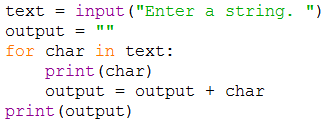 Run the code.  What happens?Now try this related, but different block of code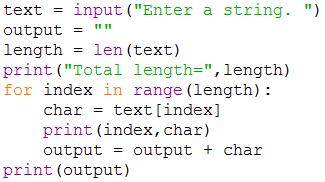 Run this code.  What happens?The assignmentUsing either of the blocks of code above as a starting point, write a program called reverseString.py which takes in a String of text entered by the user and prints out the exact same string but in reverse.  For example: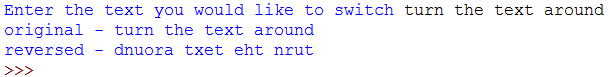 PLEASE NOTE, I am asking you to write code to actually build the reversed string.  You should not use the "cheat" (legal, but not the point) that your book discusses to do this with only one command.
[SIG2] Please show this to an instructor BEFORE moving on Activity D : Another String activityWrite a program called countVowels.py which takes in a string of text entered by the user and uses a for loop to iterate over each character in that string to count the number of EACH VOWEL (a, e, i, o , and u).  The program should then print the results of this count.  For example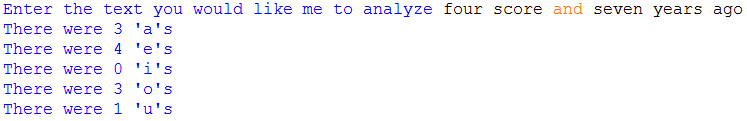 (Note that I am asking YOU to count in your code and  not use one of the built in tools in the language which you will look at later in this lab).SUGGESTION - Begin by figuring out how to make this work to count As.  When you are done, add in functionality for the other vowels.NOTE: Again, I am asking YOU to do this, not use the built in functions of a string.
[SIG3] Please show this to an instructor BEFORE moving on Final SubmissionPlease submit your code for electronic grading using the eLearning submission system. Follow the directions on the system to select the appropriate course and assignment and submitgenerateEmail.pyreverseString.pycountVowels.pyDon't forget to hand in your answer sheet to the professor or TA before you leave!CommandResultslen(greet)greet[1]greet[7]greet[1:8]greet[:8]greet[8:]greet[13]+greet[10:12]+greet[14]greet[0]*3(greet[0]+greet[5:7])*3CommandResultst                 !the last letter of ANY message (While you may use subtraction you should NOT use the negative operators which will be introduced below)great dagreat great dadayardCommandResultsgreet[-1]greet[-4]greet[-11]greet[-7:-3]